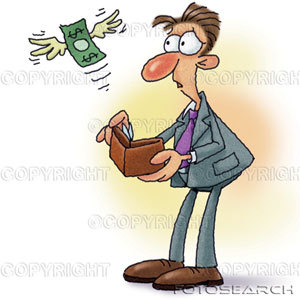 CONSUMERISM BUDGETING AND SHOPPING STRATEGIESEstablish _______________________________________________________________Shopping Strategies________________________________________________________________________________________________________________________________________________________________________________________________________________________________________________________________________Advertising Strategies______________________________________________________________________________________________________________________________________________________________________________________________________________________________________________________________________________________________________________________________________________________________________________________________________________________________________________________________________________Unit Pricing/Cost Per Serving______________________________________________________________________________________________________________________________________________________________________________________________________National Brands vs. Store Brands____________________________________________________________________________________________________________________________________Convenience Foods________________________________________________________________________________________________________________________________________________________________________________________________________________________________________________________________________Eating Out______________________________________________________________________________________________________________________________________________________________________________________________________FOOD LABELSComponents of a Food Label________________________________________________________________________________________________________________________________________________________________________________________________________________________________________________________________________Additional Label Requirements________________________________________________________________________________________________________________________________________________________________________________________________________________________________________________________________________Food Label Terms____________________________________________________________________________________________________________________________________________________________________________________________________________________________________________________________________________________________________________________________________________________________________________________________________________Dates on Labels________________________________________________________________________________________________________________________________________________________________________________________________________________________________________________________________________